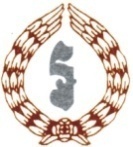 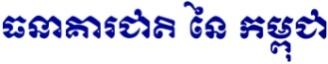 ពាក្យសុំប្រើប្រាស់សេវា ONLINE BANKING SYSTEMAPPLICATION FOR NBC ONLINE BANKING SYSTEMសូមគោរពជូនលោក/លោកស្រីប្រធាននាយកដ្ឋានប្រតិបត្តិការធនាគារជាតិនៃកម្ពុជាTo: Director of the Banking Operation Department, National Bank of Cambodia	ខ្ញុំបាទ/នាងខ្ញុំឈ្មោះ..........................................................................ឋានៈ /តួនាទីបច្ចុប្បន្នជា……………………………………..                                                        កាន់លិខិតឆ្លងដែន/អត្តសញ្ញាណប័ណ្ណលេខ…………………………………ថ្ងៃអស់សុពលភាព……………………………………                    លេខទូរស័ព្ទ…………………………………..តំណាងឲ្យ………………………………………………………….ស្នើសុំប្រើប្រាស់​សេវា ONLINE BANKING​ SYSTEM របស់ធនាគារជាតិនៃកម្ពុជា​​ ដោយសូមផ្តល់ជូននូវ​​ព័ត៌មានសម្រាប់ប្រើប្រាស់ក្នុងប្រព័ន្ធ នេះដូច​ខាងក្រោម ៖I/We:………………………………………..Current Position:………………………………………………………………Passport/Identification Card No:……………………………………… Expiry Date:…………………………......Phone Number:………………………………………………                                            Representative of:…………………………………………………………………….request to use NBC Online Banking System (NBC​OBS) with the following information: យើងខ្ញុំសូមជូនភ្ជាប់មកជាមួយនូវ​ (we hereby attach the following documents) ៖ - 	តារាងចុះឈ្មោះអ្នកតំណាងប្រតិស្រុតិ និងអ្នកប្រើប្រាស់ (Authorized Representative and Users Registration List)- 	ច្បាប់ថតចម្លងនៃអត្តសញ្ញាណប័ណ្ណ ឬលិខិតឆ្លងដែននៃតំណាងប្រតិស្រុតិ (a copy of Authorized Representative’s Identification card or passport)- 	លិខិតតែងតាំងជាអ្នកតំណាងប្រតិស្រុតិ (letter of Appointment of Authorized Representative)យើងខ្ញុំយល់ព្រមប្រតិបត្តិយ៉ាងត្រឹមត្រូវតាមលក្ខខណ្ឌនិងខចែងនៃការប្រើប្រាស់សេវា ONLINE BANKING SYSTEM របស់ធនាគារជាតិនៃកម្ពុជាព្រមទាំងច្បាប់និង​បទ​ប្បញ្ញត្តិ​​​ទាំង​ឡាយពាក់ព័ន្ធនឹងការប្រតិបត្តិប្រព័ន្ធនេះ​​ I/We agree to operate​​ duly in accordance with the terms and conditions for using NBC Online Banking System and to abide by the laws and regulations relating to the operation of NBC Online Banking System.	ភ្នំពេញថ្ងៃទី ……ខែ…………ឆ្នាំ…………	   Phnom Penh, Date ------------------------	(Authorized Representative Sign and Seal)Form NBCOBS 002តារាងចុះឈ្មោះអ្នកតំណាងប្រតិស្រុតិនិងអ្នកប្រើប្រាស់ប្រព័ន្ធ NBCOBSRegistration List of Authorized Representative and Designated Users of NBCOBS				ភ្នំពេញថ្ងៃទី ……ខែ…………ឆ្នាំ………				Phnom Penh, Date ------------------------	(Authorized Representative Sign and Seal)ឈ្មោះអង្គភាពសុំប្រើប្រាស់ (Institution’s Name)អាជ្ញាប័ណ្ណប្រកបអាជីវកម្មលេខ (Lisence Number)ថ្ងៃទទួល (Date of Issue)ថ្ងៃអស់សុពលភាព  (Expiry Date)អាស័យដ្ឋាន (Address)ទូរស័ព្ទ និងទូរសារ (Office Phone and Fax)ទូរស័ព្ទ ( Phone)ទូរសារ (Fax)អ៊ីម៉ែល (e-mail)ឈ្មោះគ្រឹះស្ថានសុំប្រើប្រាស់ NBCOBS ( Institution’s Name)ឈ្មោះអ្នកតំណាងប្រតិស្រុតិ ( Name of Authorized Representative)​លេខអត្តសញ្ញាណប័ណ្ណ/លិខិតឆ្លងដែន (ID card/Passport No)ឋានៈ/តួនាទីបច្ចុប្បន្ន ( Current Position)​ទូរស័ព្ទ (Phone)ទូរសារ (Fax)​អ៊ីម៉ែល (E-mail)អ្នកប្រើប្រាស់ទី១ (User 1) អ្នកប្រើប្រាស់ទី១ (User 1) ឈ្មោះ (Name):ឋានៈ/តួនាទីបច្ចុប្បន្ន ( Current Position):លេខអត្តសញ្ញាណប័ណ្ណ/លិខិតឆ្លងដែន (ID card/Passport No)មានសិទ្ធិចំពោះគណនីលេខAccount Number ​accessedសិទ្ធិប្រើប្រាស់Access rightព័ត៌មានគណនីAccount Enquiry    មានសិទ្ធិ Yes      គ្មានសិទ្ធិ Noផ្ទេរប្រាក់ Fund Transfer     មានសិទ្ធិ Yes       គ្មានសិទ្ធិ Noតួនាទីក្នុងប្រព័ន្ធUser RoleOperator     Authorizerកំរិតប្រាក់ប្រតិបត្តិការអតិបរមាMaximum Transaction Amount Limitចំនួនកំណត់អតិបរមា (Maximum Amount Limit)……………………………… មិនកំណត់ (No Limit)         អ្នកប្រើប្រាស់ទី២ (User 2) អ្នកប្រើប្រាស់ទី២ (User 2) ឈ្មោះ (Name):ឋានៈ/តួនាទីបច្ចុប្បន្ន ( Current Position):លេខអត្តសញ្ញាណប័ណ្ណ/លិខិតឆ្លងដែន (ID card/Passport No)មានសិទ្ធិចំពោះគណនីលេខAccount Number ​accessedសិទ្ធិប្រើប្រាស់Access rightព័ត៌មានគណនីAccount Enquiry    មានសិទ្ធិ Yes      គ្មានសិទ្ធិ Noផ្ទេរប្រាក់ Fund Transfer     មានសិទ្ធិ Yes       គ្មានសិទ្ធិ Noតួនាទីក្នុងប្រព័ន្ធUser RoleOperator     Authorizerកំរិតប្រាក់ប្រតិបត្តិការអតិបរមាMaximum Transaction Amount Limitចំនួនកំណត់អតិបរមា (Maximum Amount Limit)……………………………… មិនកំណត់ (No Limit)         អ្នកប្រើប្រាស់ទី៣ (User 3) អ្នកប្រើប្រាស់ទី៣ (User 3) ឈ្មោះ (Name):ឋានៈ/តួនាទីបច្ចុប្បន្ន ( Current Position):លេខអត្តសញ្ញាណប័ណ្ណ/លិខិតឆ្លងដែន (ID card/Passport No)មានសិទ្ធិចំពោះគណនីលេខAccount Number ​accessedសិទ្ធិប្រើប្រាស់Access rightព័ត៌មានគណនីAccount Enquiry    មានសិទ្ធិ Yes      គ្មានសិទ្ធិ Noផ្ទេរប្រាក់ Fund Transfer     មានសិទ្ធិ Yes       គ្មានសិទ្ធិ Noតួនាទីក្នុងប្រព័ន្ធUser RoleOperator     Authorizerកំរិតប្រាក់ប្រតិបត្តិការអតិបរមាMaximum Transaction Amount Limitចំនួនកំណត់អតិបរមា (Maximum Amount Limit)……………………………… មិនកំណត់ (No Limit)         អ្នកប្រើប្រាស់ទី៤ (User 4) អ្នកប្រើប្រាស់ទី៤ (User 4) ឈ្មោះ (Name):ឋានៈ/តួនាទីបច្ចុប្បន្ន ( Current Position):លេខអត្តសញ្ញាណប័ណ្ណ/លិខិតឆ្លងដែន (ID card/Passport No)មានសិទ្ធិចំពោះគណនីលេខAccount Number ​accessedសិទ្ធិប្រើប្រាស់Access rightព័ត៌មានគណនីAccount Enquiry    មានសិទ្ធិ Yes      គ្មានសិទ្ធិ Noផ្ទេរប្រាក់ Fund Transfer     មានសិទ្ធិ Yes       គ្មានសិទ្ធិ Noតួនាទីក្នុងប្រព័ន្ធUser RoleOperator     Authorizerកំរិតប្រាក់ប្រតិបត្តិការអតិបរមាMaximum Transaction Amount Limitចំនួនកំណត់អតិបរមា (Maximum Amount Limit)……………………………… មិនកំណត់ (No Limit)         អ្នកប្រើប្រាស់ទី៥ (User 5) អ្នកប្រើប្រាស់ទី៥ (User 5) ឈ្មោះ (Name):ឋានៈ/តួនាទីបច្ចុប្បន្ន ( Current Position):លេខអត្តសញ្ញាណប័ណ្ណ/លិខិតឆ្លងដែន (ID card/Passport No)មានសិទ្ធិចំពោះគណនីលេខAccount Number ​accessedសិទ្ធិប្រើប្រាស់Access rightព័ត៌មានគណនីAccount Enquiry    មានសិទ្ធិ Yes      គ្មានសិទ្ធិ Noផ្ទេរប្រាក់ Fund Transfer     មានសិទ្ធិ Yes       គ្មានសិទ្ធិ Noតួនាទីក្នុងប្រព័ន្ធUser RoleOperator     Authorizerកំរិតប្រាក់ប្រតិបត្តិការអតិបរមាMaximum Transaction Amount Limitចំនួនកំណត់អតិបរមា (Maximum Amount Limit)……………………………… មិនកំណត់ (No Limit)         អ្នកប្រើប្រាស់ទី៦ (User 6) អ្នកប្រើប្រាស់ទី៦ (User 6) ឈ្មោះ (Name):ឋានៈ/តួនាទីបច្ចុប្បន្ន ( Current Position):លេខអត្តសញ្ញាណប័ណ្ណ/លិខិតឆ្លងដែន (ID card/Passport No)មានសិទ្ធិចំពោះគណនីលេខAccount Number ​accessedសិទ្ធិប្រើប្រាស់Access rightព័ត៌មានគណនីAccount Enquiry    មានសិទ្ធិ Yes      គ្មានសិទ្ធិ Noផ្ទេរប្រាក់ Fund Transfer     មានសិទ្ធិ Yes       គ្មានសិទ្ធិ Noតួនាទីក្នុងប្រព័ន្ធUser RoleOperator     Authorizerកំរិតប្រាក់ប្រតិបត្តិការអតិបរមាMaximum Transaction Amount Limitចំនួនកំណត់អតិបរមា (Maximum Amount Limit)……………………………… មិនកំណត់ (No Limit)         អ្នកប្រើប្រាស់ទី៧ (User 7) អ្នកប្រើប្រាស់ទី៧ (User 7) ឈ្មោះ (Name):ឋានៈ/តួនាទីបច្ចុប្បន្ន ( Current Position):លេខអត្តសញ្ញាណប័ណ្ណ/លិខិតឆ្លងដែន (ID card/Passport No)មានសិទ្ធិចំពោះគណនីលេខAccount Number ​accessedសិទ្ធិប្រើប្រាស់Access rightព័ត៌មានគណនីAccount Enquiry    មានសិទ្ធិ Yes      គ្មានសិទ្ធិ Noផ្ទេរប្រាក់ Fund Transfer     មានសិទ្ធិ Yes       គ្មានសិទ្ធិ Noតួនាទីក្នុងប្រព័ន្ធUser RoleOperator     Authorizerកំរិតប្រាក់ប្រតិបត្តិការអតិបរមាMaximum Transaction Amount Limitចំនួនកំណត់អតិបរមា (Maximum Amount Limit)……………………………… មិនកំណត់ (No Limit)         អ្នកប្រើប្រាស់ទី៨ (User 8) អ្នកប្រើប្រាស់ទី៨ (User 8) ឈ្មោះ (Name):ឋានៈ/តួនាទីបច្ចុប្បន្ន ( Current Position):លេខអត្តសញ្ញាណប័ណ្ណ/លិខិតឆ្លងដែន (ID card/Passport No)មានសិទ្ធិចំពោះគណនីលេខAccount Number ​accessedសិទ្ធិប្រើប្រាស់Access rightព័ត៌មានគណនីAccount Enquiry    មានសិទ្ធិ Yes      គ្មានសិទ្ធិ Noផ្ទេរប្រាក់ Fund Transfer     មានសិទ្ធិ Yes       គ្មានសិទ្ធិ Noតួនាទីក្នុងប្រព័ន្ធUser RoleOperator     Authorizerកំរិតប្រាក់ប្រតិបត្តិការអតិបរមាMaximum Transaction Amount Limitចំនួនកំណត់អតិបរមា (Maximum Amount Limit)……………………………… មិនកំណត់ (No Limit)         អ្នកប្រើប្រាស់ទី៩ (User 9) អ្នកប្រើប្រាស់ទី៩ (User 9) ឈ្មោះ (Name):ឋានៈ/តួនាទីបច្ចុប្បន្ន ( Current Position):លេខអត្តសញ្ញាណប័ណ្ណ/លិខិតឆ្លងដែន (ID card/Passport No)មានសិទ្ធិចំពោះគណនីលេខAccount Number ​accessedសិទ្ធិប្រើប្រាស់Access rightព័ត៌មានគណនីAccount Enquiry    មានសិទ្ធិ Yes      គ្មានសិទ្ធិ Noផ្ទេរប្រាក់ Fund Transfer     មានសិទ្ធិ Yes       គ្មានសិទ្ធិ Noតួនាទីក្នុងប្រព័ន្ធUser RoleOperator     Authorizerកំរិតប្រាក់ប្រតិបត្តិការអតិបរមាMaximum Transaction Amount Limitចំនួនកំណត់អតិបរមា (Maximum Amount Limit)……………………………… មិនកំណត់ (No Limit)         